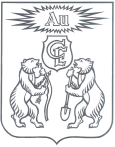 	р.п. Северо-Енисейский	О внесении изменений в Устав муниципального учреждения «Аварийно-спасательное формирование Северо-Енисейского района» (актуальная редакция с учетом изменений внесенных постановлением администрации Северо-Енисейского района от 22.06.2012г № 277-п,  от  07.02.2014 № 47-п; от 02.03.2020 № 79-п; от 10.04.2020 № 131-п; от 09.12.2021 № 439-п)     В целях приведения в соответствие требованиям законодательных актов, измененных Федеральным законом 08.05.2010г. № 83-ФЗ «О внесении изменений в отдельные законодательные акты Российской Федерации в связи с совершенствованием правового положения государственных (муниципальных) учреждений» (далее Закон № 83-ФЗ) Устава муниципального учреждения «Аварийно-спасательное формирование Северо-Енисейского района», утвержденного постановлением администрации района от 08.07.2004 г. № 216 «О создании муниципального  учреждения «Аварийно-спасательное формирование Северо-Енисейского района», на основании пункта 4 части 2 статьи 31 Закона № 83-ФЗ, руководствуясь  постановлением администрации Северо-Енисейского района от 25.11.2010 года № 397-п «О создании муниципальных казенных учреждений Северо-Енисейского района путем изменения типа муниципальных бюджетных учреждений района», ст. 34 Устава района, ПОСТАНОВЛЯЮ:     1. Внести изменения в Устав муниципального учреждения «Аварийно-спасательное формирование Северо-Енисейского района», утвержденного постановлением администрации района от 08.07.2004 г. № 216 «О создании муниципального  учреждения «Аварийно-спасательное формирование Северо-Енисейского района» путем утверждения Устава муниципального казенного учреждения «Аварийно-спасательное формирование Северо-Енисейского района» в новой редакции (далее – Устав МКУ «АСФ»), согласно приложению к настоящему постановлению.     2.  Уполномочить начальника муниципального учреждения «Аварийно-спасательное формирование Северо-Енисейского района»  (Селиванова М.А.) в течение 3-х рабочих дней со дня вступления в силу настоящего постановления представить Устав МКУ «АСФ» на государственную регистрацию  в  регистрирующий орган в установленном порядке.      3. Редакция Устава муниципального учреждения «Аварийно-спасательное формирование Северо-Енисейского района», утвержденная постановлением администрации Северо-Енисейского района от 08.07.2004 г. № 216 (в редакции постановлений администрации района от 03.07.2006 №171-п, от 18.10.2010 г. № 315-п) утрачивает силу с момента регистрации Устава МКУ «АСФ».4. Постановление вступает в силу со дня подписания.Главы администрации  Северо-Енисейского района 		Т.Л.Калинина  УТВЕРЖДАЮ                                                       Глава Северо-Енисейского района                                                                  _________________ И.М. Гайнутдинов                                                                       Постановление     администрации                                                                        района  от 28.12.2010г. № 447-п(актуальная редакция с учетом изменений внесенных постановлением администрации Северо-Енисейского района от 22.06.2012 № 277-п,  от 07.02.2014; от 02.03.2020 № 79-п; от 09.12.2021 № 439-п)УСТАВ МУНИЦИПАЛЬНОГО КАЗЕННОГО УЧРЕЖДЕНИЯ «Аварийно-спасательное формирование Северо-Енисейского района» (НОВАЯ РЕДАКЦИЯ)Красноярский край             рп Северо-Енисейский                    2010 годОБЩИЕ ПОЛОЖЕНИЯ 1.1 Муниципальное казенное учреждение «Аварийно-спасательное формирование Северо-Енисейского района» (далее – Учреждение) создано в соответствии с Федеральными законами от 21.12.1994 № 68-ФЗ «О защите населения и территорий от чрезвычайных ситуаций природного и техногенного характера», от 22.08.1995 № 151-ФЗ «Об аварийно-спасательных службах и статусе спасателей, от 06.10.2003  № 131-ФЗ «Об общих принципах организации местного самоуправления в Российской Федерации», постановлением администрации Северо-Енисейского района от 25.11.2010 № 397-п «О создании муниципальных казенных учреждений Северо-Енисейского района путем изменения типа муниципальных бюджетных учреждений района». Учреждение создано в целях решения задач по предупреждению и ликвидации чрезвычайных ситуаций природного и техногенного характера, выполнения первоочередных аварийно-спасательных и других неотложных работ  по спасению людей и материальных ценностей, оказавшихся в зоне чрезвычайных ситуаций, а также по предотвращению дальнейшего развития чрезвычайных ситуаций, оказания оперативной помощи населению Северо-Енисейского района. Полное наименование Учреждения:  Муниципальное казенное учреждение «Аварийно-спасательное формирование Северо-Енисейского района.Сокращенное наименование Учреждения: МКУ «АСФ».Тип учреждения – муниципальное казенное учреждение. (с учетом изменений внесенных постановлением администрации Северо-Енисейского района от 09.12.2021 № 439-п).  1.2 Учредителем и собственником имущества Учреждения является муниципальное образование Северо-Енисейский район Красноярского края. Полномочия учредителя от имени муниципального образования Северо-Енисейский район Красноярского края осуществляет администрация Северо-Енисейского района. (с учетом изменений внесенных постановлением администрации Северо-Енисейского района от 22.06.2012г № 277-п).Учреждение в ведомственном (организационно-методическом) плане подотчетно Главному управлению МЧС России по  Красноярскому краю. В своей деятельности Учреждение руководствуется федеральными законами и нормативными правовыми актами Правительства Российской Федерации, законами и иными нормативными правовыми актами Красноярского края, нормативными правовыми актами Министерства Российской Федерации по делам гражданской обороны, чрезвычайным ситуациям и ликвидации последствий стихийных бедствий, муниципальными правовыми актами органов местного самоуправления Северо-Енисейского района и настоящим Уставом. (пункт 1.4 в новой редакции  постановления администрации Северо-Енисейского района от 09.12.2021 № 439-п).  Учреждение является юридическим лицом, имеет самостоятельный баланс, открытые в установленном порядке лицевые счета.  Учреждение приобретает права юридического лица с момента его государственной регистрации. Учреждение имеет печать со своим полным наименованием и наименованием Учредителя, вывески, штампы, эмблему, другие реквизиты.Отдельными видами деятельности, перечень которых определяется законом, Учреждение может заниматься только на основании свидетельства об аттестации на право ведения аварийно-спасательных работ. (с учетом изменений внесенных постановлением администрации Северо-Енисейского района от 09.12.2021 № 439-п).   Учреждение, для достижения целей своей деятельности, вправе приобретать и осуществлять имущественные и неимущественные права, нести обязанности, быть истцом и ответчиком в арбитражном, третейском судах, судах общей юрисдикции в соответствии с действующим законодательством Российской Федерации.1.9 Финансовое обеспечение деятельности Учреждения осуществляется за счет средств бюджета Северо-Енисейского района на основании бюджетной сметы. Источником формирования финансовых ресурсов для обеспечения деятельности Учреждения является бюджетная смета, утвержденная главным распорядителем бюджетных средств бюджета Северо-Енисейского района. (пункт 1.9 в новой редакции постановления администрации Северо-Енисейского района от 09.12.2021 № 439-п). Учреждение отвечает по своим обязательствам, находящимся в его распоряжении денежными средствами в соответствии с гражданским законодательством Российской Федерации. В случае недостаточности денежных средств, субсидиарную ответственность по обязательствам Учреждения несет Учредитель. (пункт 1.10 в новой редакции постановления администрации Северо-Енисейского района от 09.12.2021 № 439-п).Место нахождения (юридический и почтовый адрес) Учреждения:  663282, Россия, Красноярский край, Северо-Енисейский район, гп Северо-Енисейский, ул. Набережная, 1/1 (лит Н.).«Учреждение в своей структуре имеет подразделения без права юридического лица со следующим местом нахождения: Подразделение п. Новая Каламиадрес местонахождения: 663289, Красноярский край, Северо-Енисейский район, п. Новая Калами, ул. Механическая, 8А пом. 1; Подразделение п. Брянкаадрес местонахождения: 663293, Красноярский край, Северо-Енисейский район, п. Брянка, ул. Лесная, 16 «В» пом. 1; ЕДДС Северо-Енисейского районаадрес местонахождения: 663282, Красноярский край, Северо-Енисейский район, гп  Северо-Енисейский, ул. Ленина, 48». (с учетом изменений внесенных постановлением администрации Северо-Енисейского района от 07.02.2014 № 47-п; от 02.03.2020 №79; от 10.04.2020 № 131-п). Пункт 1.12. исключен постановлением администрации Северо-Енисейского района от 10.04.2020 № 131-п. 1.13  Учреждение помимо структурных подразделений имеет на балансе недвижимое имущество в виде нежилого помещения, расположенного по адресу: 663282, Красноярский край, Северо-Енисейский район, гп Северо-Енисейский, ул. Маяковского, 12 (далее – нежилое помещение). Назначение нежилого помещения - обеспечение возможности оперативного развертывания инфекционного госпиталя в случае ухудшения санитарно-эпидемиологической ситуации в Северо-Енисейском районе. (пункт 1.13 введен постановлением администрации Северо-Енисейского района от 09.12.2021 № 439-п).ЦЕЛЬ, ЗАДАЧИ И ПРЕДМЕТ ДЕЯТЕЛЬНОСТИ УЧРЕЖДЕНИЯОсновными целями создания Учреждения являются:Организация и проведение аварийно-спасательных работ и других неотложных работ при чрезвычайных ситуациях муниципального характера; Участие в проведении мероприятий по гражданской обороне и мобилизационной подготовке; Защита населения от чрезвычайных ситуаций природного и техногенного характера и ликвидация их последствий.Для достижения целей, указанных в п. 2.1 настоящего Устава, Учреждение выполняет следующие функции:Проведение первоочередных аварийно-спасательных работ совместно с противопожарными службами на территории Северо-Енисейского района. Профилактические работы, выполнение услуг по предупреждению чрезвычайных ситуаций. 2.3 Основными задачами Учреждения являются: - контроль за готовностью обслуживаемых объектов и территорий к проведению на них работ по ликвидации чрезвычайных ситуаций;- ликвидация чрезвычайных ситуаций на обслуживаемых объектах и территориях;- участие в разработке планов предупреждения и ликвидации чрезвычайных ситуаций на обслуживаемых объектах и территориях, планов взаимодействия при ликвидации чрезвычайных ситуаций на других объектах и территориях;- координация действий единой дежурно-диспетчерской службы (ЕДДС) Учреждения; - обеспечение доступа в квартиры владельцев в случаях, связанных с угрозой жизни и здоровью граждан; - водолазные подводно-технические работы; - организация проведения праздничных салютов с использованием пиротехнических изделий; - поисково-спасательные работы на территории Северо-Енисейского района, где создалась чрезвычайная ситуация в результате аварии, опасного природного явления, катастрофы, стихийного или иного бедствия, которые могут повлечь или повлекли за собой человеческие жертвы, нанесли ущерб или могут нанести ущерб окружающей природной среде, привели или могут привести к значительным материальным потерям; - аварийно-спасательные работы, связанные с тушением пожаров; - газоспасательные работы в непригодной для дыхания атмосфере с применением  изолирующих средств органов дыхания и защитных костюмов; - другие виды работ, не запрещенные законодательством Российской Федерации. (пункты  2.1, 2.2., 2.3 в новой редакции  постановления администрации Северо-Енисейского района от 09.12.2021 № 439-п)2.4 Учреждение для достижения цели, ради которой оно создано, может заниматься приносящей доходы деятельностью путем оказания платных услуг, перечисленных в пункте 2.3.  Доходы от такой деятельности являются доходами бюджета. Тарифы на оказанные услуги устанавливаются учредителем в соответствии с действующим законодательством Российской Федерации и Красноярского края. (с учетом изменений внесенных постановлением администрации Северо-Енисейского района от 09.12.2021 № 439-п).ОРГАНИЗАЦИЯ ДЕЯТЕЛЬНОСТИ, ПРАВА И ОБЯЗАННОСТИ УЧРЕЖДЕНИЯ3.1 Учреждение строит свои отношения с государственными органами, другими предприятиями, учреждениями, организациями и гражданами во всех сферах на основе договоров, соглашений, контрактов.3.2 Учреждение свободно в выборе форм и предмета договоров и обязательств, любых других условий взаимоотношений с   предприятиями, учреждениями, организациями, которые не противоречат действующему законодательству Российской Федерации о контрактной системе в сфере закупок товаров, работ, услуг для обеспечения государственных и муниципальных нужд, настоящему уставу. Выполняет функции муниципального заказчика при закупках товаров, работ, услуг для обеспечения нужд Северо-Енисейского района в соответствии с законодательством Российской Федерации о контрактной системе в сфере закупок товаров, работ, услуг для обеспечения государственных и муниципальных нужд, и нормативно-правовыми актами органа местного самоуправления Северо-Енисейского района. (с учетом изменений внесенных постановлением администрации Северо-Енисейского района от 07.02.2014  № 47-п)3.3 Для выполнения целей своей деятельности в соответствии с действующим законодательством  Учреждение имеет право:- осуществлять в отношении закрепленного за ним имущества права владения, пользования и распоряжения в пределах, установленных законом, в соответствии с целями своей деятельности, заданиями учредителя  (собственника) и назначением имущества;- осуществлять деятельность в соответствии с действующим законодательством Российской Федерации;- принимать участие в уже существующих ассоциациях (союзах), образованных в соответствии с целями деятельности и задачами учреждения;- создавать и ликвидировать по согласованию с учредителем свои филиалы и открывать представительства; - совершать в рамках закона иные действия, соответствующие уставным целям.3.4 Учреждение обязано:- нести ответственность в соответствии с законодательством Российской Федерации за нарушение договорных и иных обязательств;  - возмещать ущерб, причиненный загрязнением окружающей среды, нарушением правил безопасности производства, санитарно-гигиенических норм и требований по защите здоровья работников, населения и потребителей услуг;- обеспечивать своих работников безопасными условиями труда и нести ответственность в установленном порядке за ущерб, причиненный их здоровью и трудоспособности;- выполняет иные обязанности в соответствии  с действующим законодательством.СРЕДСТВА И ИМУЩЕСТВО УЧРЕДЖЕНИЯ4.1 Источниками формирования имущества и финансовых ресурсов Учреждения являются: имущество, переданное учреждению его учредителем или собственником; имущество, приобретенное Учреждением за счет средств, выделенных ему собственником на приобретение данного имущества; средства, полученные Учреждением от приносящей доходы деятельности, предусмотренной его Уставом;имущество, приобретенное за счет доходов от выполнения работ, оказания услуг, относящихся к основным видам деятельности Учреждения, либо не относящихся к основным; средства, выделяемые целевым назначением из бюджета Северо-Енисейского района на основании утвержденной главным распорядителем бюджетных средств бюджетной сметы на соответствующий финансовый год или в соответствии с муниципальными правовыми актами Северо-Енисейского района;иные источники, не запрещенные законодательством Российской Федерации.4.2 Имущество Учреждения находится в муниципальной собственности Северо-Енисейского района, отражается на самостоятельном балансе Учреждения и закреплено за ним на праве оперативного управления в соответствии с Гражданским кодексом Российской Федерации. 4.3 При осуществлении права оперативного управления имуществом Учреждение обязано: эффективно использовать имущество; обеспечивать сохранность и использование имущества строго по целевому назначению;не допускать ухудшения технического состояния имущества, помимо его ухудшения, связанного с нормативным износом в процессе эксплуатации; осуществлять текущий ремонт имущества в пределах утвержденной бюджетной сметы; представлять имущество к учету в реестре муниципальной собственности Северо-Енисейского района в установленном порядке.4.4 Учредитель вправе изъять излишнее, неиспользуемое либо используемое не по назначению имущество, закрепленное за Учреждением.4.5 Учреждение использует бюджетные средства в соответствии с целями своей деятельности, целевым назначением выделенных средств, в соответствии с бюджетной сметой. 4.6. Учреждение не вправе: выступать учредителем (участником) юридических лиц; получать и предоставлять кредиты (займы), приобретать ценные бумаги; совершать сделки, возможным последствием которых является отчуждение или обременение имущества, закрепленного за ним собственником на приобретение такого имущества, если иное не установлено действующим законодательством. (Раздел 4 в новой редакции постановления администрации Северо-Енисейского района от 09.12.2021 № 439-п).5. УПРАВЛЕНИЕ УЧРЕЖДЕНИЕМ5.1   Управление Учреждением осуществляется в соответствии с действующим законодательством Российской Федерации и настоящим Уставом.(в новой редакции постановления администрации Северо-Енисейского района от 09.12.2021 № 439-п)5.2 К исключительной компетенции учредителя относятся следующие вопросы:а) утверждение изменений и дополнений в Устав Учреждения;б) определение основных направлений деятельности Учреждения;в) принятие решения о реорганизации и ликвидации Учреждения, назначение ликвидационной комиссии, утверждение ликвидационного баланса;д) иные полномочия, предусмотренные действующим законодательством и настоящим Уставом.(нумерация пункта 5.2 в редакции постановления администрации Северо-Енисейского района от 09.12.2021 № 439-п)5.3 Руководство Учреждением осуществляет начальник, который наделяется всеми необходимыми полномочиями для выполнения этой задачи. Начальник Учреждения назначается на должность и освобождается от должности Учредителем. Начальник осуществляет руководство Учреждением в соответствии с трудовым договором, заключенным с ним Учредителем согласно действующему законодательству Российской Федерации. Он подотчетен в своей деятельности Учредителю и органу администрации Северо-Енисейского района, специально уполномоченному на решение задач гражданской обороны и чрезвычайных ситуаций.(нумерация пункта 5.3 в  редакции постановления администрации Северо-Енисейского района от 09.12.2021 № 439-п, пункт 5.3 в новой редакции постановления администрации Северо-Енисейского района от 09.12.2021 № 439-п)   5.4 Начальник Учреждения выполняет следующие функции по организации и обеспечению деятельности Учреждения: обеспечивает достижение Учреждением целей, для которых оно было создано;действует без доверенности от имени Учреждения, представляет его интересы в государственных и муниципальных органах, организациях, учреждениях и совершает сделки от его имени; осуществляет прием на работу, перевод и увольнение работников, заключает с ними, изменяет и прекращает трудовые договоры; выполняет другие функции, вытекающие из настоящего Устава и не противоречащие действующему законодательству Российской Федерации.(нумерация пункта 5.4  в редакции постановления администрации Северо-Енисейского района от 09.12.2021 № 439-п, пункт 5.4 в новой   редакции  постановления администрации Северо-Енисейского района от 09.12.2021 № 439-п)  5.5 В период временного отсутствия начальника (отпуск, болезнь, командировка и др.) временное исполнение его обязанностей осуществляет лицо, назначенное начальником по согласованию с Учредителем, если иной порядок  не установлен нормативными правовыми актами Северо-Енисейского района.(нумерация пункта 5.5  в редакции постановления администрации Северо-Енисейского района от 09.12.2021 № 439-п)5.6 Назначение на должность и освобождение от должности заместителей начальника подразделений Учреждения осуществляется начальником Учреждения по согласованию с Учредителем. (пункт 5.6 введен постановлением администрации Северо-Енисейского района от 09.12.2021 № 439-п).6. ОТЧЕТНОСТЬ И КОНТРОЛЬ ЗА ДЕЯТЕЛЬНОСТЬЮ УЧРЕЖДЕНИЯ      6.1 Учреждение осуществляет в соответствии с действующим законодательством оперативный бухгалтерский учет результатов финансово-хозяйственной и иной деятельности, ведет статистическую и бухгалтерскую, иную отчетность, согласно нормативных актов Российской Федерации и Красноярского края, Северо-Енисейского района; отчитывается перед учредителем о результатах деятельности в порядке и в сроки, установленные учредителем.   За искажение государственной и муниципальной отчетности должностные лица Учреждения несут установленную законодательством Российской Федерации ответственность.    6.2  Контроль  за деятельностью Учреждения осуществляется учредителем, Комитетом по управлению муниципальным имуществом администрации Северо-Енисейского района, Финансовым управлением администрации района, а также налоговыми или иными органами в пределах их компетенции и в соответствии с действующим законодательством.   6.3  Контроль за эффективностью использования и сохранностью имущества, соблюдением договора о порядке использования учреждением муниципального имущества, закрепленного на праве оперативного управления, осуществляет учредитель или по его поручению - Комитет по управлению муниципальным имуществом администрации Северо-Енисейского района.7. ПРЕКРАЩЕНИЕ ДЕЯТЕЛЬНОСТИ УЧРЕЖДЕНИЯ   7.1 Деятельность Учреждения может быть прекращена в случае его реорганизации или ликвидации по решению учредителя, а также по решению суда в случае осуществления деятельности, запрещенной законом, либо деятельности, не соответствующей его уставным целям, по иным основаниям и в порядке, установленном законодательством Российской Федерации.   7.2 Учредитель, принявший решение о ликвидации, создает ликвидационную комиссию, в состав которой должен быть включен представитель комитета по управлению муниципальным имуществом администрации Северо-Енисейского района. С момента назначения ликвидационной комиссии к ней переходят полномочия по управлению Учреждением. Ликвидационная комиссия составляет ликвидационный баланс и представляет его учредителю на утверждение.  7.3 При ликвидации Учреждения имущество, закрепленное за Учреждением на праве оперативного управления, и оставшееся после удовлетворения требований кредиторов, поступает в распоряжение учредителя.  7.4 Учреждение считается прекратившим свою деятельность с момента внесения соответствующей записи в единый Государственный реестр юридических лиц.  7.5 При ликвидации и реорганизации, увольняемым работникам гарантируется соблюдение их прав в соответствии с законодательством Российской Федерации.  7.6 При прекращении деятельности Учреждения все документы (управленческие, финансово-хозяйственные, по личному составу и др.) передаются в установленном порядке правопреемнику (правопреемникам).При отсутствии правопреемника документы постоянного хранения, имеющие научно-историческое значение, документы по личному составу (приказы, личные дела и другие) передаются на хранение в районный архив. Передача и упорядочение документов осуществляется силами за счет средств Учреждения в соответствии с требованиями архивных органов.8. ВНЕСЕНИЕ ИЗМЕНЕНИЙ И ДОПОЛНЕНИЙ8.1 Внесение изменений и дополнений в настоящий Устав осуществляется по решению Учредителя и производится в порядке, установленном действующим законодательством Российской Федерации.8.2 Изменения, вносимые в Устав, вступают в силу с момента их государственной регистрации. (раздел 8 в новой редакции  постановлением администрации Северо-Енисейского района от 09.12.2021 № 439-п).АДМИНИСТРАЦИЯ СЕВЕРО-ЕНИСЕЙСКОГО РАЙОНА ПОСТАНОВЛЕНИЕАДМИНИСТРАЦИЯ СЕВЕРО-ЕНИСЕЙСКОГО РАЙОНА ПОСТАНОВЛЕНИЕ«28» 12.2010 г.         №  447-п